   СОВЕТУЕМ ПРОЧИТАТЬ ЛЕТОМ 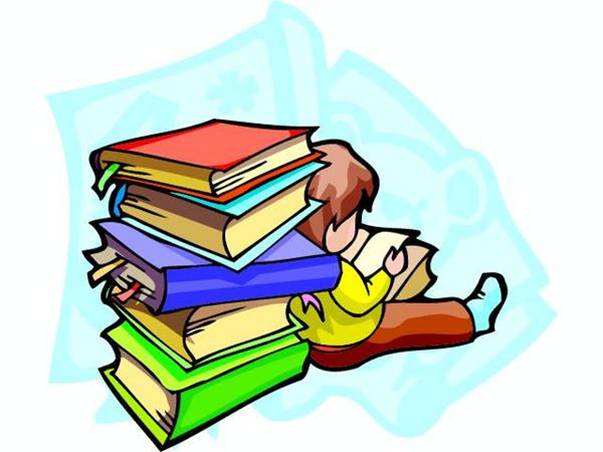 БУДУЩИМ ЧЕТВЕРОКЛАССНИКАМАлексеев С. Рассказы по родной истории.Акимушкин И.И. «Чудеса природы»Куприн А. И. «Белый пудель».Лагин Л.И.  «Старик Хоттабыч».Носов Н.Н. «Витя Малеев в школе и дома».Осеева В. «Динка».Сетон-Томпсон Э. «Рассказы о животных».Свифт Д. «Путешествия Гулливера».Толкиен Дж.  «Хоббит, или Туда и обратно».Трэверс П. «Мэри Поппинс».Чарская Л. «Записки гимназистки».Чуковский К. «Серебряный герб».ЖЕЛАЕМ ИНТЕРЕСНОГО ЧТЕНИЯ!